令和4年 2 月 吉日施　設　長　様関係者　各　位　　　　　　　　　　　　　　　　　　公益社団法人　神奈川県栄養士会　　　　　　　　　　　　　　　　　　　　　　　　　　　　会　長　　西宮　弘之　　令和3年度介護報酬改定（栄養関連）に関するアンケートご協力のお願い時下、益々ご清栄のこととお慶び申し上げます。また、日頃より、本会の運営につきまして、ご支援、ご協力をいただありがとうございます。さて、昨年度より施行されました「令和3年度介護報酬改定」に於いて、栄養マネジメント強化加算等栄養関連の改定が実施されました。そこで、神奈川県内のご施設の状況等を把握するためにアンケートへのご協力を賜りたく、お願い申し上げる次第です。皆さまからのご回答やご意見は、管理栄養士・栄養士がより質の高い業務ができるよう、今後の神奈川県栄養士会の運営に努めてまいります。　ご多忙の折、誠に恐縮に存じますが、何卒宜しくお願い申し上げます。＊下記QRコードまたはURLからアンケートのご回答をお願いいたします。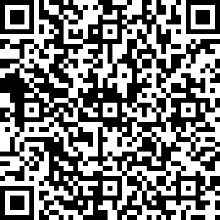 https://forms.office.com/Pages/ResponsePage.aspx?id=I6-jEmmnVEaEf5WPPUefSlDJNBTRWlRGtw9lgJOHK3tUMElEREFUQVhEREg4WTZaQ1lHOEE1V1o3WC4u〈アンケート回答期限　令和４年3月末日〉【問い合わせ先】・公益社団法人　神奈川県栄養士会　事務局　　　　　　　　　TEL045-315-6301　　　E-mail　info@kana-eiyo.or.jp・神奈川県栄養士会福祉事業部　担当　高橋寿江　（勤務先）特別養護老人ホーム鵠生園　　　　　　　　　　　　　　　TEL：0466-28-2662　FAX：0466-26-6950 